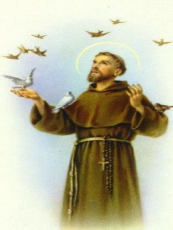               St. Francis of AssisiCome & Talk to us!           (An Order of ordinary people, married & single, male & female, young & old)Following Jesus in the spirit of St. Francis and St. Clare of AssisiCome to an information session on       date      at      PlaceLocation and time. For more information call:??????              St. Francis of AssisiCome & Talk to us!           (An Order of ordinary people, married & single, male & female, young & old)Following Jesus in the spirit of St. Francis and St. Clare of AssisiCome to an information session on       date      at      PlaceLocation and time. For more information call:??????